Приложение № 1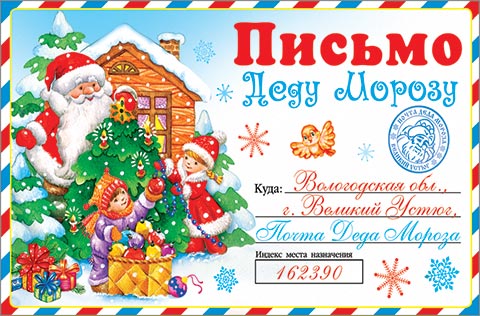 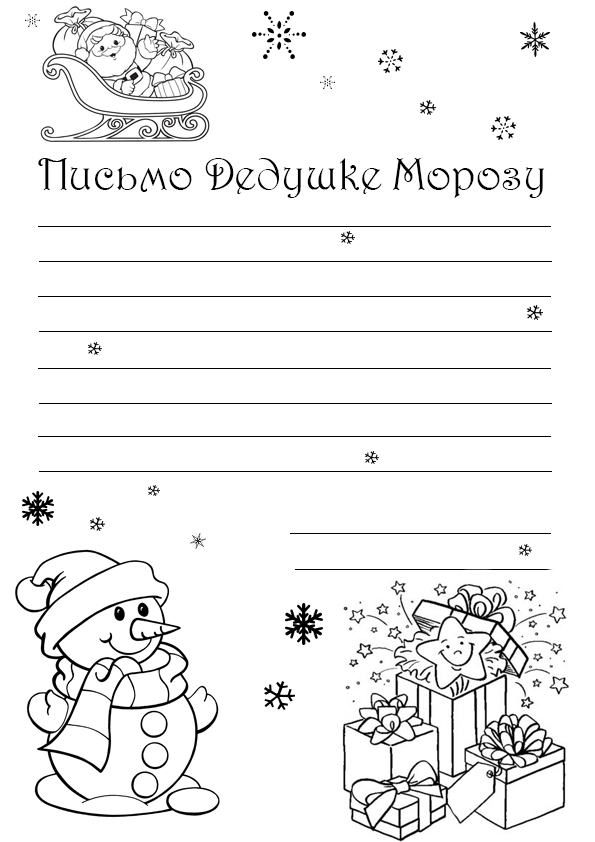 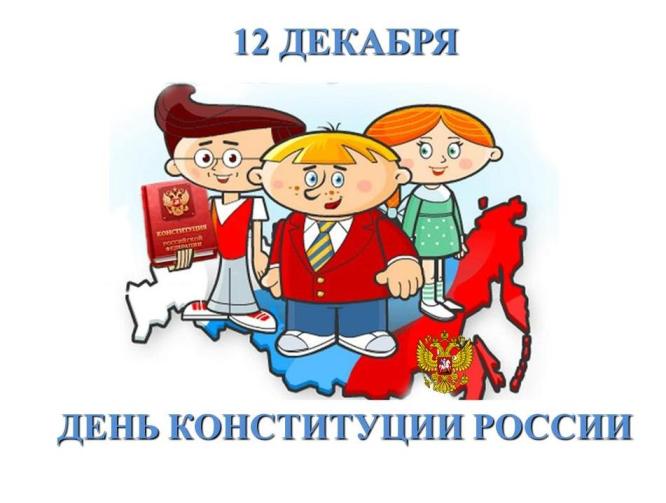 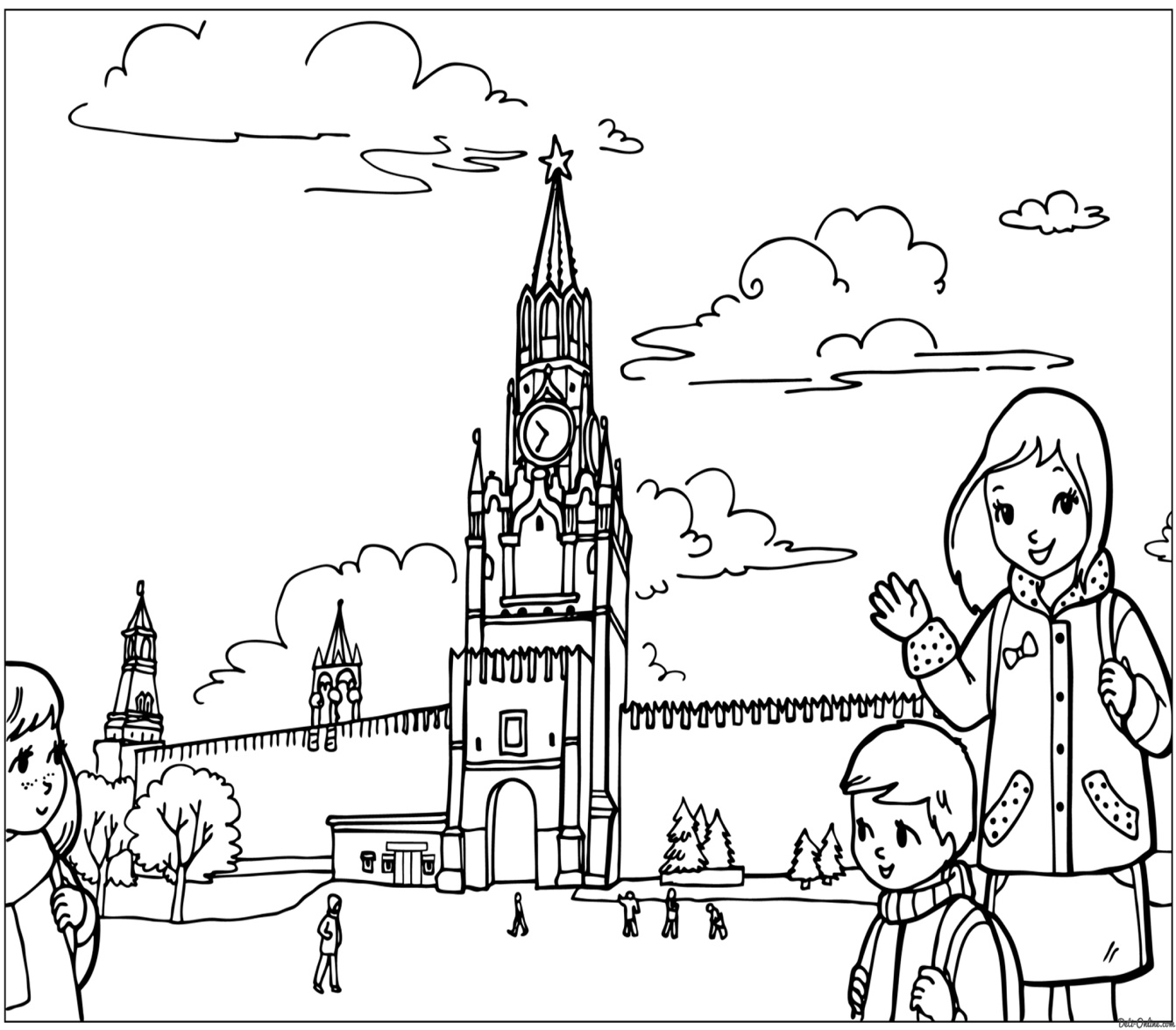 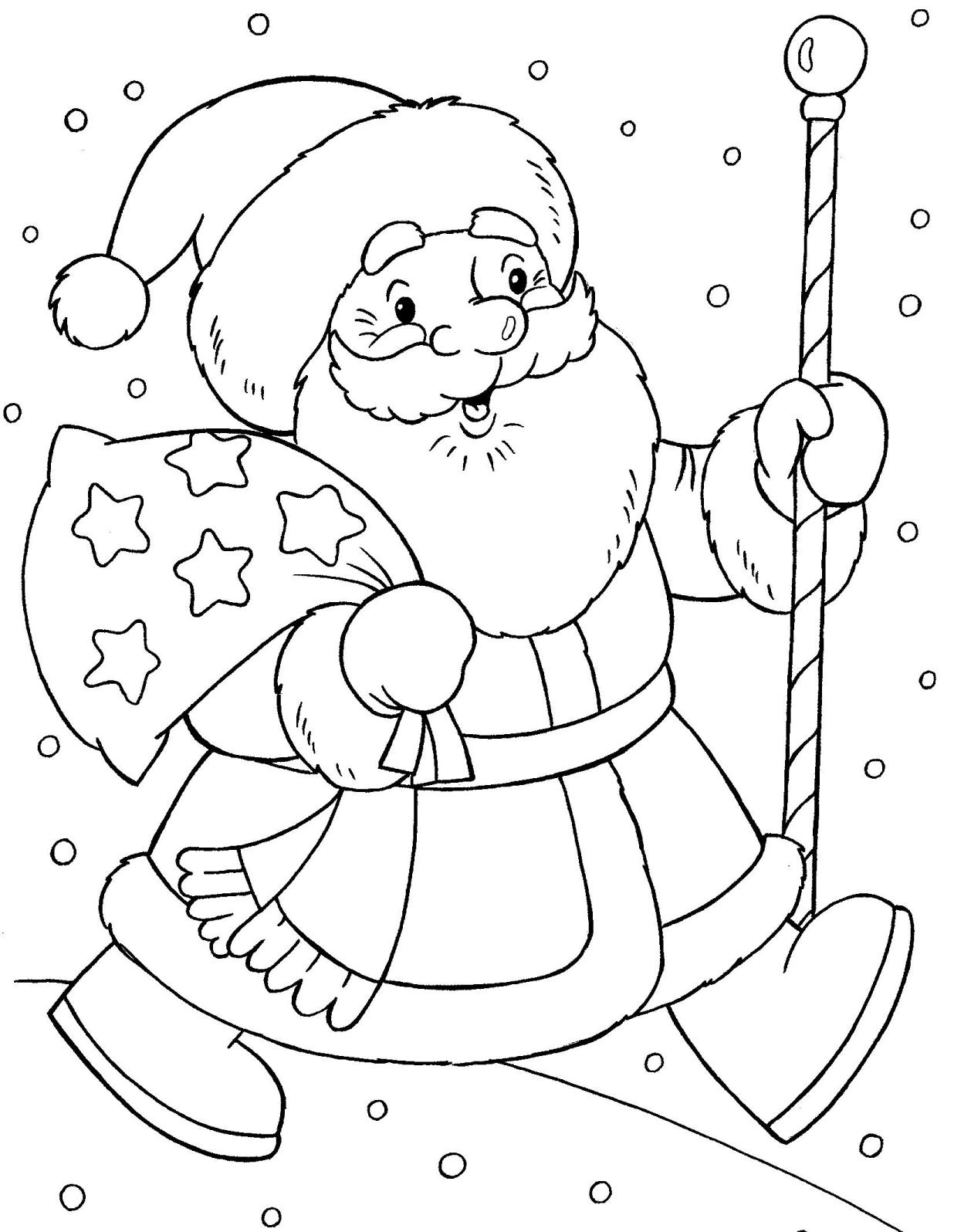 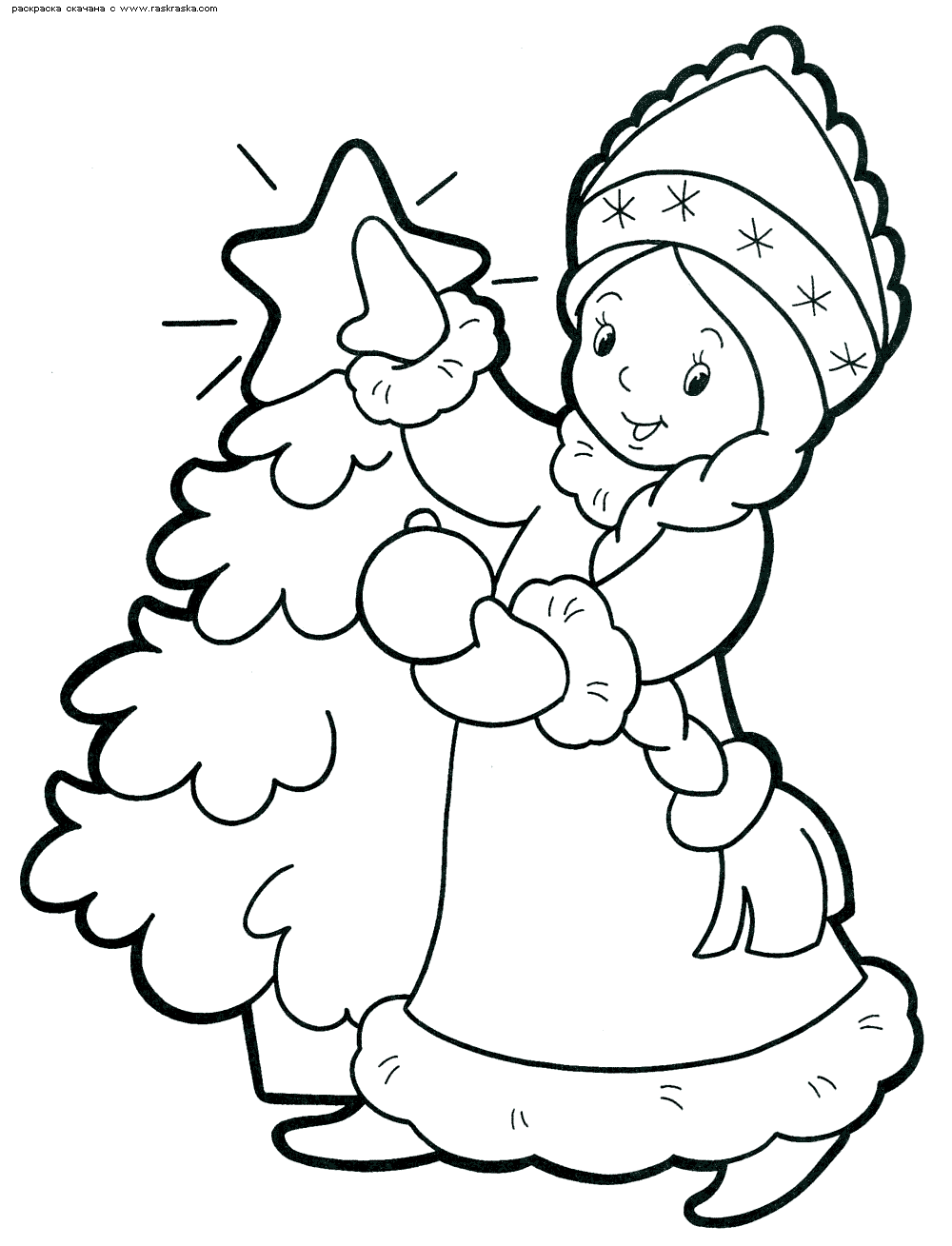 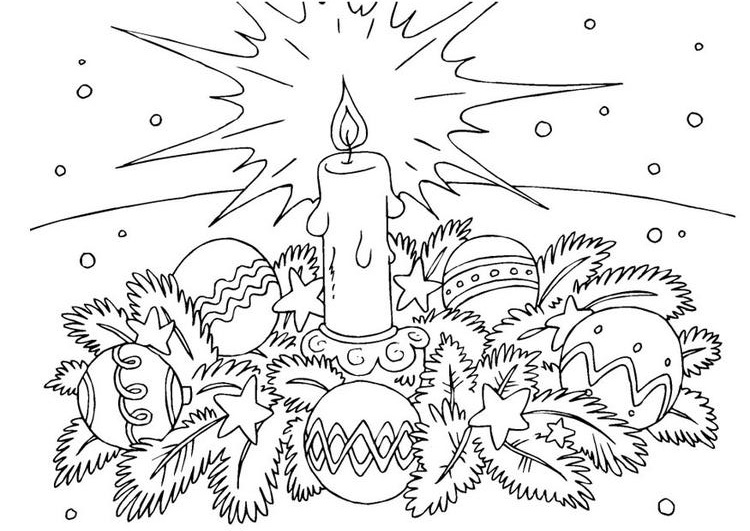 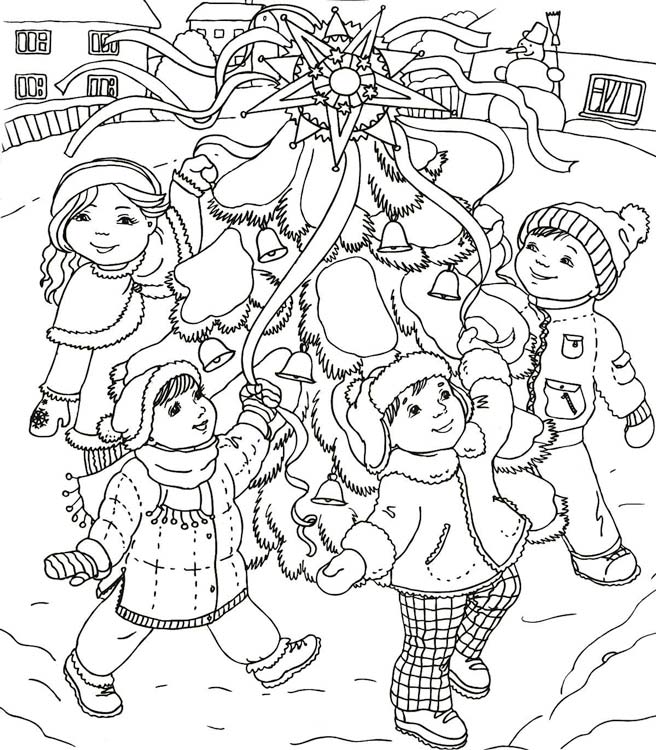 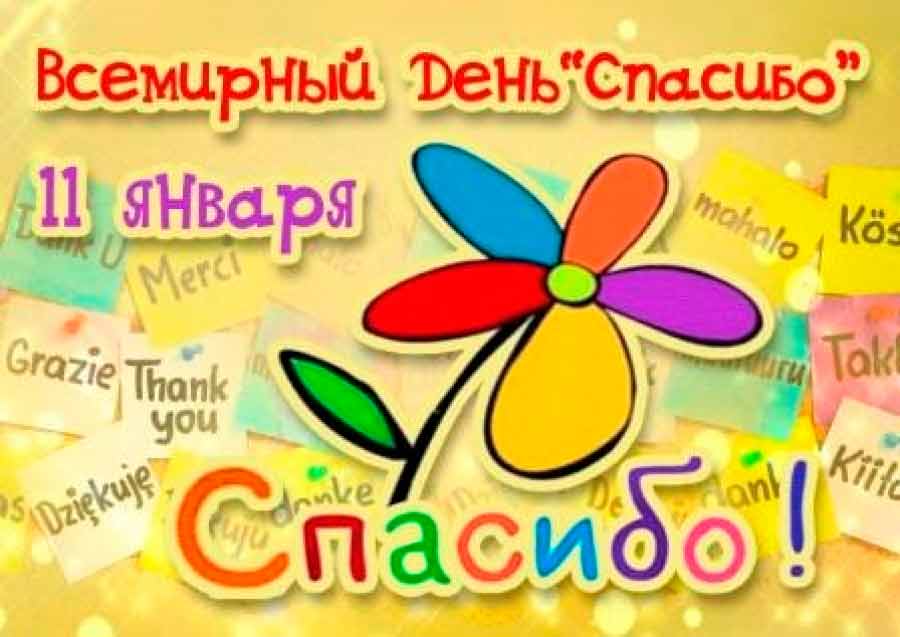 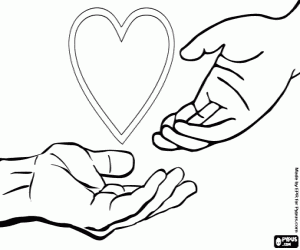 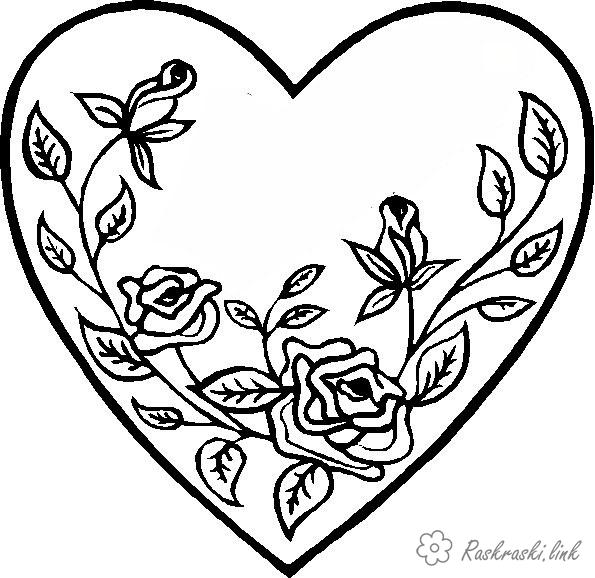 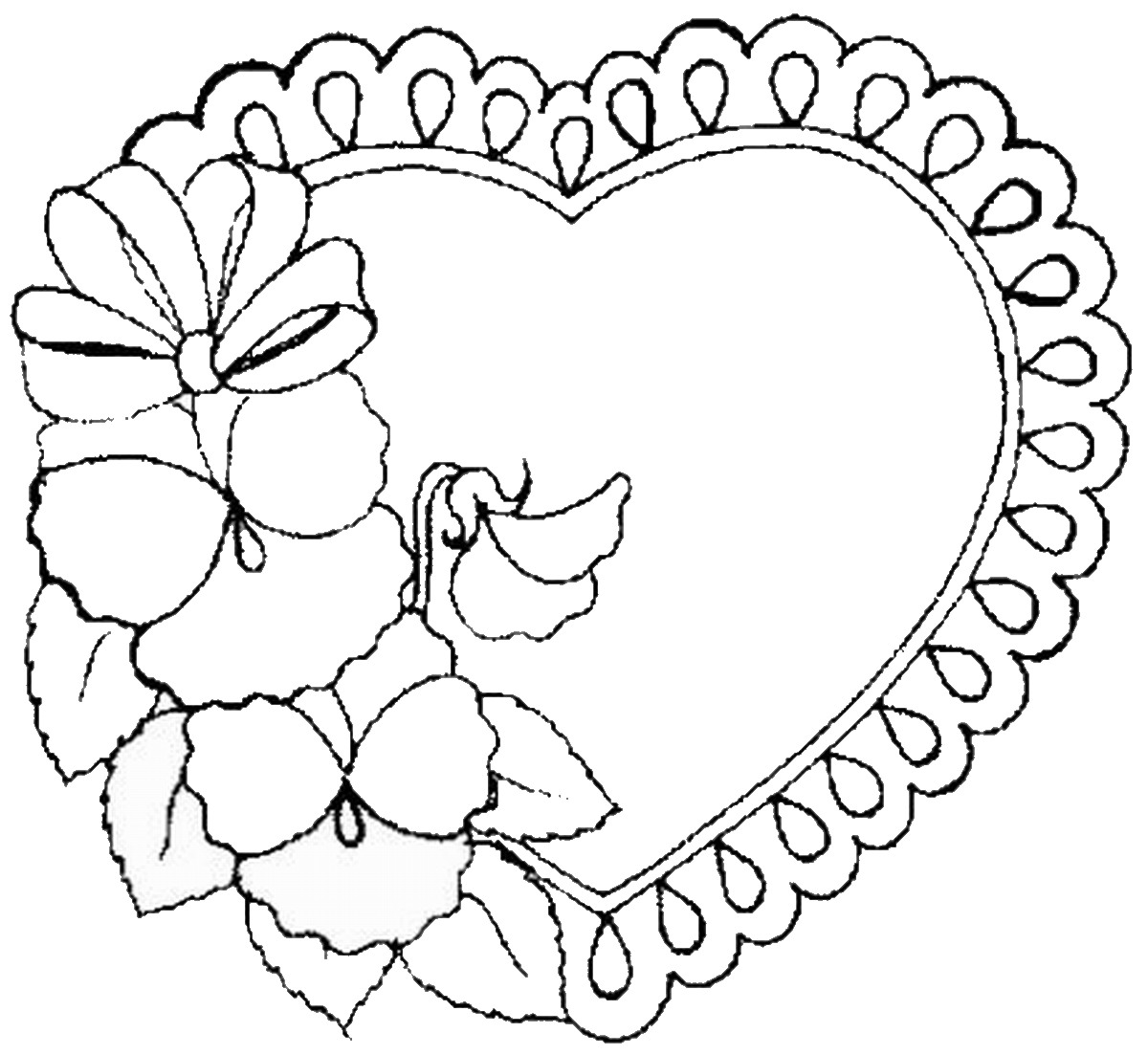 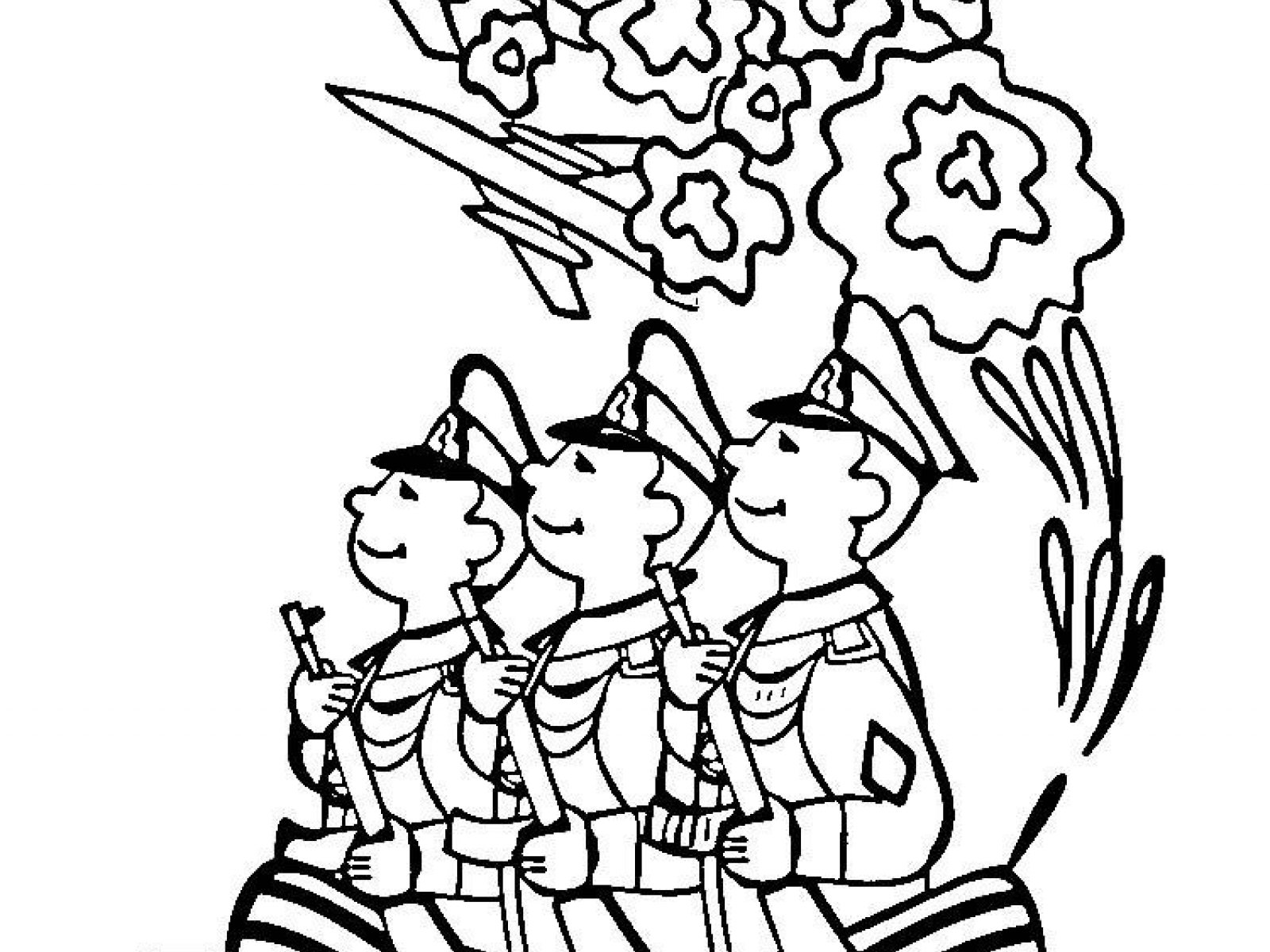 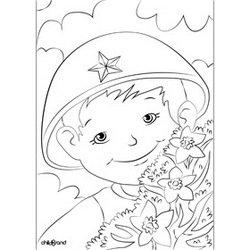 Картинки из интернет ресурса Яндекс